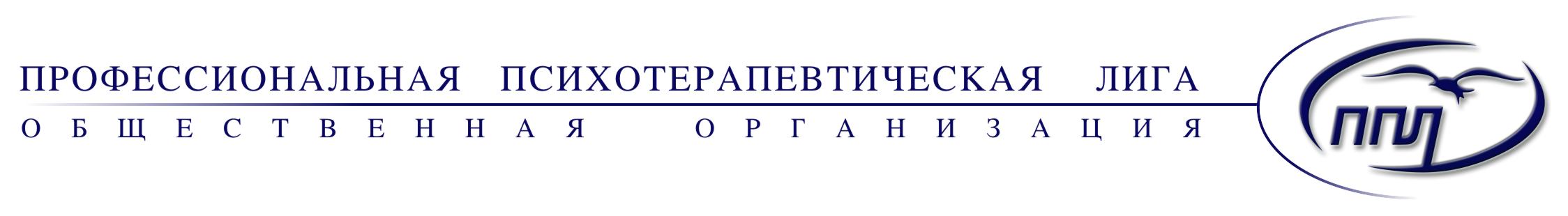 Общероссийская общественная организация «Общероссийская Профессиональная психотерапевтическая лига» в лице председателя Комитета по Личной терапии (ФИО) Макаровой Екатерины Викторовны, именуемая в дальнейшем «Лига», с одной стороны,  и психотерапевт (психолог), ___________________________________________________________________________________ , именуемый в дальнейшем «Личный терапевт», с другой стороны, заключили настоящий договор о нижеследующем:ПРЕДМЕТ ДОГОВОРАУчастники договора Лига и Личный терапевт обязуются объединить усилия и совместно действовать в целях оказания психотерапевтических услуг членам Профессиональной психотерапевтической лиги, а также психологам, психотерапевтам, консультантам, представителям других помогающих профессий не членам лиги (далее– Специалистам).Стороны договариваются, что будут действовать согласно действующему законодательству, Уставу ППЛ, Положению о Личной терапии  ППЛ, Этическому кодексу ППЛ и Этическому кодексу Личного терапевта  ППЛ в отношении проведения, учета и контроля качества профессиональной личной терапии в Профессиональной психотерапевтической лиге.ОТВЕТСТВЕННОСТЬ СТОРОНЛига обязуется:Ознакомить Личного терапевта  с документами Лиги, касающимися личной терапии  в ППЛ, а именно: Положением о Личной терапии в  ППЛ,  Положением о комитете по личной терапии  ППЛ, Этическим кодексом ППЛ, Этическим кодексом личного терапевта  ППЛ.В соответствии с Положением о Личной терапии  ППЛ присвоить Личному терапевту  статус Личного терапевта аккредитованного ППЛ,  подтверждаемый Свидетельством Личного терапевта. Свидетельство Личного терапевта  -  это документ, подтверждающий право Личного терапевта проводить личную терапию  членам ППЛ.Публиковать на официальном сайте Лиги реестр Личных терапевтов  ППЛ.Силами Комитета по Личной терапии консультировать Личного терапевта по вопросам организации и порядка проведения  личной терапии  в Лиге.Обеспечить работу Комитета по Этике и защите профессиональных прав ППЛ в случаях, предусмотренных Этическим кодексом ППЛ и Этическим кодексом  личного терапевта  ППЛ.Своевременно информировать Личного терапевта об изменениях в документах, касающихся личной терапии  в Лиге.Периодически организовывать обучение профессиональной  личной терапии.Информировать Личного терапевта о возможности проходить обучение  по личной  терапии.Обеспечить Личного терапевта Накопительными свидетельствами ППЛ для подтверждения прохождения Специалистами часов личной терапии  согласно положению о Накопительных свидетельствах Лиги.Предоставить Личному  терапевту образец  Договора на проведение личной терапии.Вести учет Контрактов Личного терапевта со специалистами по мере их предоставления в Комитет по Личной  терапии. Обеспечить  Личному  терапевту возможность  прохождения собственной личной терапии и супервизии.В случае сообщения Личного терапевта о невозможности продолжения  личной терапии  со Специалистом, с которых заключен Договор на личную терапию, предоставить Специалисту возможность выбора другого Личного терапевта.Личный  терапевт  обязуется:Соблюдать в своей деятельности: Этический кодекс ППЛ, Этический кодекс Личного терапевта  ППЛ, Положение о Личном терапевте    ППЛ.Предоставлять Лиге достоверную информацию о себе для публикации в реестре Личных  терапевтов на официальном сайте Лиги.Оценивать и развивать свою профессиональную компетентность, в том числе обучаясь проведению профессиональной личной  терапии в Лиге.Действовать в пределах своей профессиональной компетенции.В ситуации предоставления Специалистом случая, выходящего за рамки компетенции Личного терапевта, он должен сообщить об этом Специалисту. В случаях, предусмотренных Этическим кодексом Лиги и Этическим кодексом Личного терапевта Лиги, обращаться в Комитет по Этике и защите профессиональных прав. Обеспечивать соблюдение соответствующих официальных обязательств, своих и Специалиста, по отношению друг к другу, к Профессиональной Психотерапевтической Лиге и к клиентам, пациентам.Вести себя в своей профессиональной деятельности так, чтобы повышать доверие общества к работе Личного терапевта, к работе других Личных терапевтов-адвайзеров  и к деятельности Профессиональной Психотерапевтической Лиги Систематически проходить собственную личную  терапию и супервизию для личных терапевтов.При достижении договоренности о проведении личного терапии  со Специалистами заключать с ними договоры, при этом Личный терапевт несет ответственность за разъяснение всех договорных обязательств. Регистрировать Контракты на личную  терапию Комитете по личной терапии  Лиги, что подтверждает ведение деятельности по личной терапии Личного терапевта и является неотъемлемым условием настоящего договора.  Нести ответственность за организацию условий для проведения личной терапии и соблюдать границы контракта со специалистом.Разъяснять Специалистам, проходящим у него личную  терапию о возможности и правилах подтверждения часов личной терапии Накопительными свидетельствами Лиги.Оплачивать услуги Лиги в соответствии с действующими расценками на ведение реестров, предоставление накопительных свидетельств и регистрации договоров.СРОК ДЕЙСТВИЯ ДОГОВОРАНастоящий договор составлен в двух экземплярах для: Специалиста, Комитета по  личной терапии  ППЛ.Срок действия договора устанавливается с момента подписания до  ___________  20___г. Договор продлевается по взаимному согласию сторон.ОСОБЫЕ УСЛОВИЯСогласно пункту 2.2.11 отсутствие Контрактов со Специалистами на проведение личной  терапии, зарегистрированных  Личным терапевтом в Лиге является основанием для расторжения Лигой настоящего договора в одностороннем порядке. В этом  случае Личный  терапевт лишается статуса и уделяется из реестров  Личных терапевтов Лиги.В случае повторных жалоб в этический комитет ППЛ или государственные органы власти и управления на работу личного терапевта Лига оставляет за собой право решить статуса личного терапевта и исключить из реестра личных терапевтов. РЕКВИЗИТЫ СТОРОНОбщероссийская общественная организация «Общероссийская Профессиональная психотерапевтическая лига» в лице председателя Комитета по Личной терапии (ФИО) Макаровой Екатерины Викторовны, именуемая в дальнейшем «Лига», с одной стороны,  и психотерапевт (психолог), ___________________________________________________________________________________ , именуемый в дальнейшем «Личный терапевт, с другой стороны, заключили настоящий договор о нижеследующем:ПРЕДМЕТ ДОГОВОРАУчастники договора Лига и Личный терапевт обязуются объединить усилия и совместно действовать в целях оказания психотерапевтических услуг членам Профессиональной психотерапевтической лиги, а также психологам, психотерапевтам, консультантам, представителям других помогающих профессий не членам лиги (далее– Специалистам).Стороны договариваются, что будут действовать согласно действующему законодательству, Уставу ППЛ, Положению о Личной терапии  ППЛ, Этическому кодексу ППЛ и Этическому кодексу Личного терапевта  ППЛ в отношении проведения, учета и контроля качества профессиональной личной терапии в Профессиональной психотерапевтической лиге.ОТВЕТСТВЕННОСТЬ СТОРОНЛига обязуется:Ознакомить Личного терапевта  с документами Лиги, касающимися личной терапии  в ППЛ, а именно: Положением о Личной терапии в  ППЛ,  Положением о комитете по личной терапии  ППЛ, Этическим кодексом ППЛ, Этическим кодексом личного терапевта  ППЛ.В соответствии с Положением о Личной терапии Супервизоре ППЛ присвоить Личному терапевту  статус Личного терапевта аккредитованного ППЛ,  подтверждаемый Свидетельством Личного терапевта. Свидетельство Личного терапевта  -  это документ, подтверждающий право Личного терапевта проводить личную терапию  членам ППЛ.Публиковать на официальном сайте Лиги реестр Личных терапевтов- Адвайзеров ППЛ.Силами Комитета по Личной терапии консультировать Личного терапевта по вопросам организации и порядка проведения  личной терапии  в Лиге.Обеспечить работу Комитета по Этике и защите профессиональных прав ППЛ в случаях, предусмотренных Этическим кодексом ППЛ и Этическим кодексом  личного терапевта  ППЛ.Своевременно информировать Личного терапевта об изменениях в документах, касающихся личной терапии  в Лиге.Периодически организовывать обучение профессиональной  личной терапии.Информировать Личного терапевта о возможности проходить обучение  по личной  терапии.Обеспечить Личного терапевта Накопительными свидетельствами ППЛ для подтверждения прохождения Специалистами часов личной терапии  согласно положению о Накопительных свидетельствах Лиги.Предоставить Личному  терапевту образец  Договора на проведение личной терапии.Вести учет Контрактов Личного терапевта со специалистами по мере их предоставления в Комитет по Личной  терапии. Обеспечить  Личному  терапевту возможность  прохождения собственной личной терапии и супервизии.В случае сообщения Личного терапевта о невозможности продолжения  личной терапии  со Специалистом, с которых заключен Договор на личную терапию, предоставить Специалисту возможность выбора другого Личного терапевта.Личный  терапевт  обязуется:Соблюдать в своей деятельности: Этический кодекс ППЛ, Этический кодекс Личного терапевта  ППЛ, Положение о Личном терапевте    ППЛ.Предоставлять Лиге достоверную информацию о себе для публикации в реестре Личных  терапевтов на официальном сайте Лиги.Оценивать и развивать свою профессиональную компетентность, в том числе обучаясь проведению профессиональной личной  терапии в Лиге.Действовать в пределах своей профессиональной компетенции.В ситуации предоставления Специалистом случая, выходящего за рамки компетенции Личного терапевта, он должен сообщить об этом Специалисту. В случаях, предусмотренных Этическим кодексом Лиги и Этическим кодексом Личного терапевта Лиги, обращаться в Комитет по Этике и защите профессиональных прав. Обеспечивать соблюдение соответствующих официальных обязательств, своих и Специалиста, по отношению друг к другу, к Профессиональной Психотерапевтической Лиге и к клиентам, пациентам.Вести себя в своей профессиональной деятельности так, чтобы повышать доверие общества к работе Личного терапевта, к работе других Личных терапевтов-Адвайзеров  и к деятельности Профессиональной Психотерапевтической Лиги Систематически проходить собственную личную  терапию и супервизию для личных терапевтов.При достижении договоренности о проведении личной терапии  со Специалистами заключать с ними договоры, при этом Личный терапевт несет ответственность за разъяснение всех договорных обязательств. Регистрировать Контракты на личную  терапию в Комитете по личной терапии  Лиги, что подтверждает ведение деятельности по личной терапии Личного терапевта и является неотъемлемым условием настоящего договора.  Нести ответственность за организацию условий для проведения личной терапии и соблюдать границы контракта со специалистом.Разъяснять Специалистам, проходящим у него личную  терапию о возможности и правилах подтверждения часов личной терапии Накопительными свидетельствами Лиги.Оплачивать услуги Лиги в соответствии с действующими расценками на ведение реестров, предоставление накопительных свидетельств и регистрации договоров.СРОК ДЕЙСТВИЯ ДОГОВОРАНастоящий договор составлен в двух экземплярах для: Специалиста, Комитета по  личной терапии  ППЛ.Срок действия договора устанавливается с момента подписания до  ___________  20___г. Договор продлевается по взаимному согласию сторон.ОСОБЫЕ УСЛОВИЯСогласно пункту 2.2.11 отсутствие Контрактов со Специалистами на проведение личной  терапии, зарегистрированных  Личным терапевтом в Лиге является основанием для расторжения Лигой настоящего договора в одностороннем порядке. В этом  случае Личный  терапевт лишается статуса и уделяется из реестров  Личных терапевтов Лиги.В случае повторных жалоб в этический комитет ППЛ или государственные органы власти и управления на работу личного терапевта Лига оставляет за собой право решить статуса личного терапевта и исключить из реестра личных терапевтов. РЕКВИЗИТЫ СТОРОНЛига: Профессиональная психотерапевтическая лигаФ.И.0.: Паспортные данные:Москва, ул Арбат, дом 20, ст 45.Персона для контактов:Секретарь Комитета по Личной терапииТел +7- E-mail: Председатель Комитета по Личной терапии ________________________ / Макарова Е.В..Домашний адрес: Москва, ул Арбат, дом 20, ст 45.Персона для контактов:Секретарь Комитета по Личной терапииТел +7- E-mail: Председатель Комитета по Личной терапии ________________________ / Макарова Е.В..Членство в  ЛигеМодальность:Электронный адрес:Телефон:
Лига: Профессиональная психотерапевтическая лигаФ.И.0.: Паспортные данные:Москва, ул Арбат, дом 20, ст 45.Персона для контактов:Секретарь Комитета по Личной терапииТел +7- E-mail: Председатель Комитета по Личной терапии ________________________ / Макарова Е.В..Домашний адрес: Москва, ул Арбат, дом 20, ст 45.Персона для контактов:Секретарь Комитета по Личной терапииТел +7- E-mail: Председатель Комитета по Личной терапии ________________________ / Макарова Е.В..Членство в  ЛигеМодальность:Электронный адрес:Телефон:
Москва, ул Арбат, дом 20, ст 45.Персона для контактов:Секретарь Комитета по Личной терапииТел +7- E-mail: Председатель Комитета по Личной терапии ________________________ / Макарова Е.В.._________________ / ____________